СП ДС «Золотой петушок»
ГБОУ СОШ №2 п.г.т. Усть-Кинельский
г.о. Кинель Самарской области
воспитатели
Мусина М.М.
 Жаркова М.С.Консультация для родителейТЕМА: «Играем в театр»Для детей очень важно создавать условия для хорошо связной речевой деятельности, для общения, для выражения своих мыслей.
К сожалению, в современном мире, все чаще живое общение детям заменят компьютер и телевидение, и эта тенденция постоянно растет.
Вследствие чего, неуклонно увеличивается количество детей с несформированной связной речью. Вот почему развитие речи становится все более актуальной проблемой в нашем обществе. 

       Рекомендации для родителей:
* поддерживайте интерес ребенка к театрализованной деятельности. По мере возможности старайтесь присутствовать на детских праздниках, спектаклях;
* обсуждайте с ребенком перед спектаклем особенности той роли, которую ему предстоит играть, а после спектакля – полученный результат. 
 
     Одним из важных приобретений ребенка в дошкольном детстве – овладение родной речью. 
     Воспитательно-образовательной задачей является речевое развитие детей. Речь- это не только средство общения, но и орудие мышления, творчества, носитель памяти, информации и прочее. Другими словами, речь – это многообразная деятельность. Овладение связной монологической речью является высшим достижением речевого воспитания дошкольника. Оно вбирает в себя освоение звуковой стороны языка, словарного состава, грамматического строя речи и происходит в тесной связи с развитием всех сторон речи: лексической, грамматической, фонетической. Дети овладевают родным языком через речевую деятельность, через восприятие речи и говорение. 
Поэтому: 
* отмечайте достижения и определяйте пути дальнейшего совершенствования;
* предлагайте исполнить понравившуюся роль в домашних условиях, помогайте разыгрывать понравившиеся сказки, стихотворения и т.п.;
* рассказывайте ребенку о собственных впечатлениях, полученных в результате просмотра спектаклей, кинофильмов;
* по мере возможности организовывайте посещение театров или просмотр видеозаписей театральных постановок.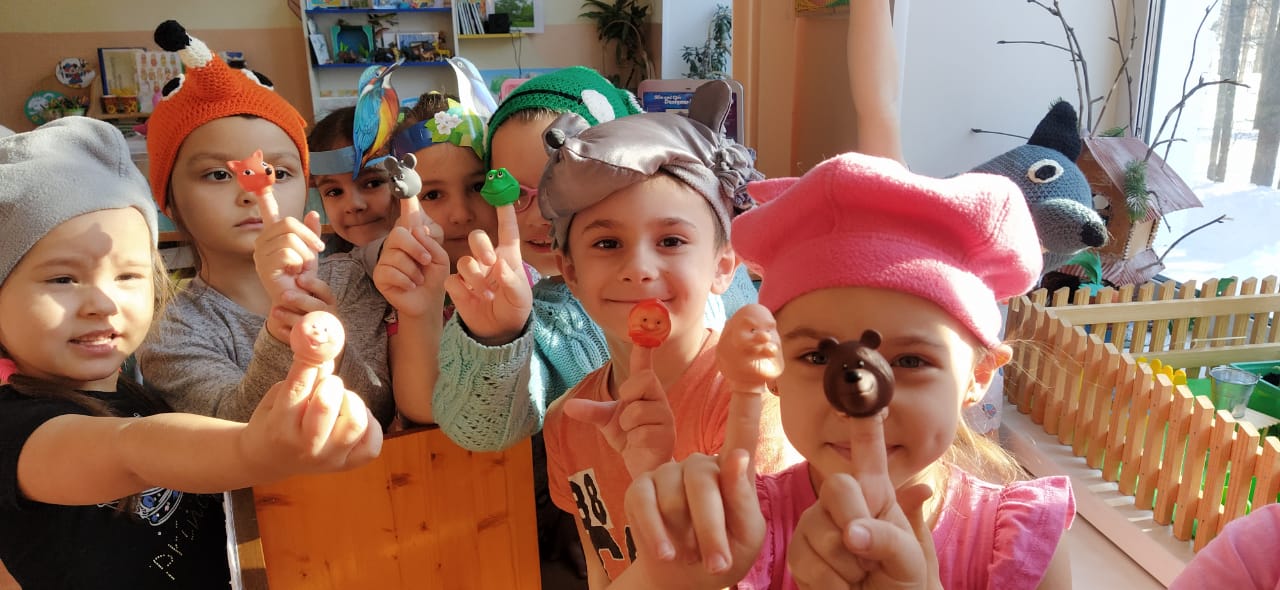 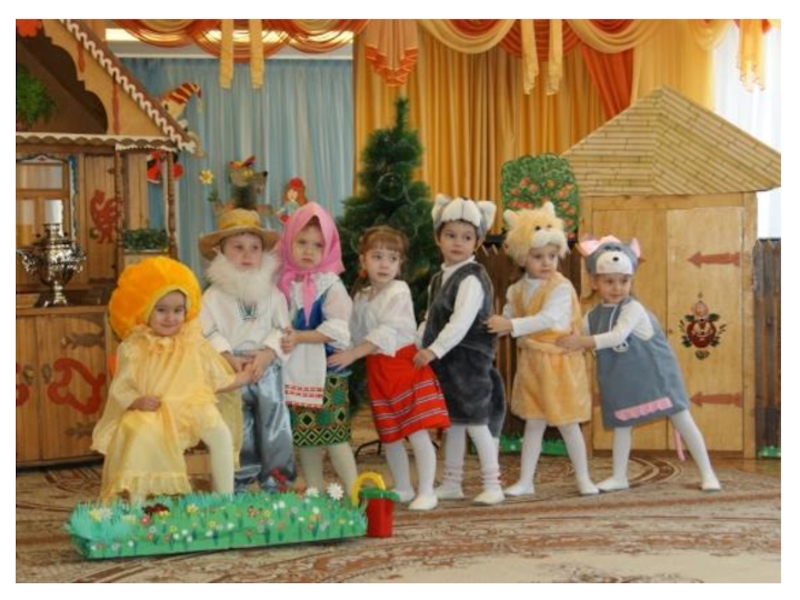 